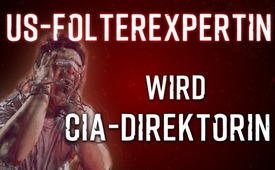 US-Folterexpertin wird CIA-Direktorin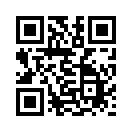 Wenn eine Expertin für Folter als CIA-Direktorin eingesetzt wird, dann sagt das viel über die Heuchelei, Doppelmoral und Verlogenheit der Führung in Washington aus. Wie passt das zum Reine-Weste-Mythos der US-Regierung?Der Autor und Politikexperte Paul Craig Roberts empört sich über die Ernennung von Gina Haspel zur CIA-Direktorin: „Was ist das ganze Washingtoner Gerede über die Verteidigung der Menschenrechte, wenn eine Folterexpertin mit geheimen Operationen beauftragt wird? [...] Das sagt uns viel über die Heuchelei, die Doppelmoral und die Verlogenheit der Regierung in Washington. [...] Bitte, lassen Sie uns nicht noch einmal hören, dass Amerika andere Nationen
befreit und die Menschenrechte verteidigt oder ein moralisches Gewissen hat oder ein Licht für die Welt ist.“ Die US-amerikanische Bürgerrechtsbewegung American Civil Liberties Union bezeichnete Haspel aufgrund der in ihrem Verantwortungsbereich durchgeführten Folter als Kriegsverbrecherin. Etwas Gutes hat die Ernennung Haspels dennoch: Angesichts solcher Mitarbeiter der US-Regierung glaubt wohl niemand mehr dem Reine-Weste-Mythos der US-Regierung.von ab.Quellen:http://antikrieg.com/aktuell/2018_05_20_demokraten.htmDas könnte Sie auch interessieren:#CIA - – Central Intelligence Agency - www.kla.tv/CIAKla.TV – Die anderen Nachrichten ... frei – unabhängig – unzensiert ...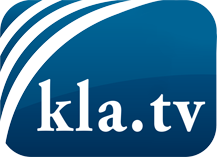 was die Medien nicht verschweigen sollten ...wenig Gehörtes vom Volk, für das Volk ...tägliche News ab 19:45 Uhr auf www.kla.tvDranbleiben lohnt sich!Kostenloses Abonnement mit wöchentlichen News per E-Mail erhalten Sie unter: www.kla.tv/aboSicherheitshinweis:Gegenstimmen werden leider immer weiter zensiert und unterdrückt. Solange wir nicht gemäß den Interessen und Ideologien der Systempresse berichten, müssen wir jederzeit damit rechnen, dass Vorwände gesucht werden, um Kla.TV zu sperren oder zu schaden.Vernetzen Sie sich darum heute noch internetunabhängig!
Klicken Sie hier: www.kla.tv/vernetzungLizenz:    Creative Commons-Lizenz mit Namensnennung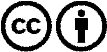 Verbreitung und Wiederaufbereitung ist mit Namensnennung erwünscht! Das Material darf jedoch nicht aus dem Kontext gerissen präsentiert werden. Mit öffentlichen Geldern (GEZ, Serafe, GIS, ...) finanzierte Institutionen ist die Verwendung ohne Rückfrage untersagt. Verstöße können strafrechtlich verfolgt werden.